  Uruguai - 2021
Playa Vik José Ignacio4 dias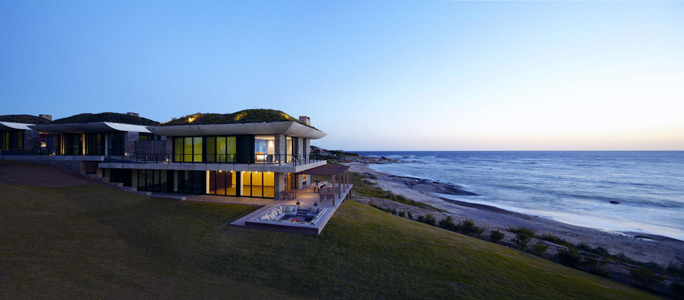 Um dos mais elegantes e exclusivos hotéis de Punta del Este, o Playa Vik foi projetado para esconder-se numa encosta com vistas magníficas do Atlântico Sul e da Praia Mansa. São quatro suítes e seis casas, para quem prefere mais privacidade, e um dos mais belos pôr do sol do mundo.Preço programa, por pessoa, em US$Valores informativos sujeitos a disponibilidade e alteração de valores até a confirmação. Preços finais somente serão confirmados na efetivação da reserva. Não são válidos para períodos de feiras, feriados, Natal e Reveillon, estando  sujeitos a políticas e condições diferenciadas.Observação:Os hotéis mencionados acima incluem taxas locais.O critério internacional de horários de entrada e saída dos hotéis, normalmente é:Check-in: 15h00				Check-out: 11h00.Importante:Todas as atividades e instalações da Estancia Vik e Bahia Vik estão disponíveis para os hóspedes do Playa Vik.Estancia Vik: piscina, vídeos, ping pong, dardos, Nintendo Wii, jogos de mesa. Atividades ao ar livre - driving range,  quadras de tênis, campo de polo, canoagem, passeio a cavalo, paintball, ciclismo, atividades no lago. Acesso à piscina externa, sauna e ginásio.  Bahia Vik: serviço de praia, com acesso exclusivo ao deck de frente para o mar, piscina exterior, sauna, sala de jogos, mountain bike e caiaque.O programa inclui:3 noites em José IgnacioCafé da manhã diárioO programa não inclui:Passagem aéreaDespesas com vistos e documentosDespesas de caráter pessoal, gorjetas, telefonemas, etcQualquer item que não esteja no programaDocumentação necessária para portadores de passaporte brasileiro:Passaporte: com validade mínima de 6 meses ou carteira de identidade original e em bom estado de conservação (não é válido carteira de habilitação ou classista)Visto: não é necessário  visto para o UruguaiVacina: não é necessário  Valores em dólares americanos por pessoa, sujeitos à disponibilidade e alteração sem aviso prévio. CIDADEHOTELACOMODAÇÃONOITESJosé Ignacio Playa Vik José Ignacio Suite Doble - Casa3ValidadeCONSULTE DATAS DISPONÍVEISApto Duploa partir de US$ 1.080